temat: Rośliny nagonasienne. Zwróć uwagę na ich rozmnażanie na przykładzie sosny. oraz na przedstawicieli nagonasiennych. Wejdź na str. https://epodreczniki.pl/a/nagonasienne/DEi6p4Sl1 przeczytaj pkt. 3 i obejrzyj prezentacje  oraz w punkcie 4 obejrzyj filmik o cyklu rozwojowym  sosny.  Co to znaczy ,że sosna jest wiatropylna?Sosna posiada kwiatostany- jak wyjaśnisz to pojęcie? Prześledź cykl rozwojowy sosny na str. 132 i film z zad.4 (e-podręcznik).Jak  Ty  to widzisz i jak zrozumiałeś ten schemat? Narysuj i opisz swoim sposobem.Jaka jest rola nagonasiennych w przyrodzie?? Uzupełnij 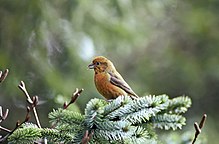 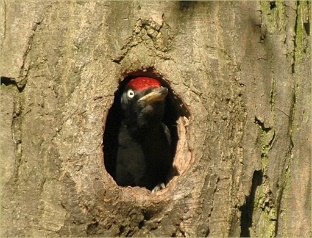 Podczas fotosyntezy……………………………………..        …………………………………….           ………………………………………Pochłaniają wodę ,dlatego…………………………………………………………..Rozpoznaj na zdjęciach popularne gatunki iglastych roślin i napisz nazwy.………………………………………….B)   ……………………………………………..       C)    ………………………………….                              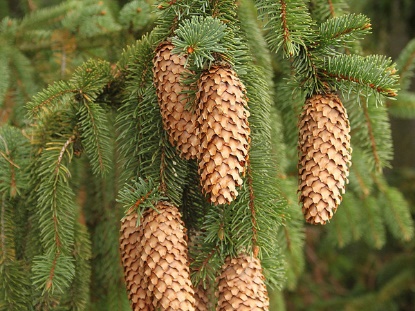 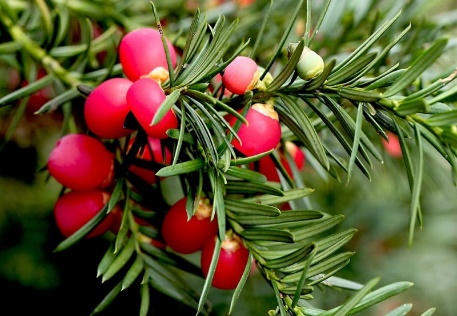 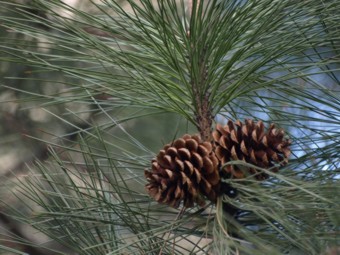 D)…………………………………………..            E)……………………………………        F)……………………………………                    
Zad 6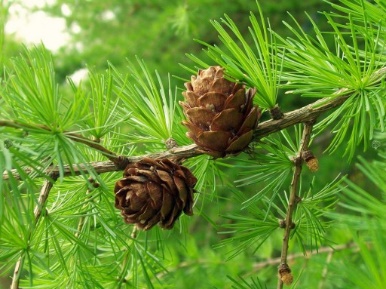 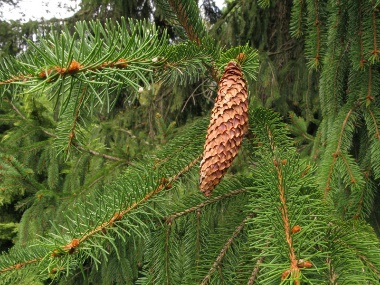 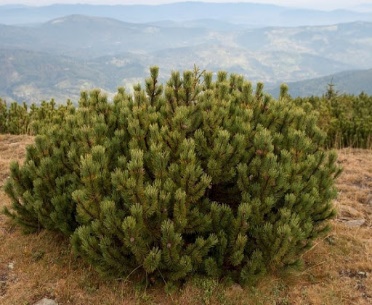 Wybierz 2 spośród powyższych przedstawicieli iglastych  ,które najbardziej Ci się podobają i napisz w tabeli kilka zdań o nich .Nazwa Rośliny iglastej Cecha charakterystyczna Nazwa   Cecha